基隆市 108 學年度第 一 學期國民教育輔導團□國中■國小健康與體育學習領域/議題輔導小組期中成果報告表填表說明：一、為回復教育部國民及學前教育署108學年度精進計畫期中檢核表，以及準備期中諮詢輔導會議(108年12月召開)，請各團提供辦理之成果，照片需再運用於簡報上，請提供各場次活動1-2張照片，並附註活動內容。二、繳交方式：請上傳至雲端ttps://drive.google.com/drive/u/1/folders/11x7as6yOhHAdvLMskmmxuTu7nDJxjrT5表格視需要自行延伸。填表人員陳志宏填表時間填表時間填表時間108.12.15成果內容說明成果內容說明成果內容說明成果內容說明成果內容說明成果內容說明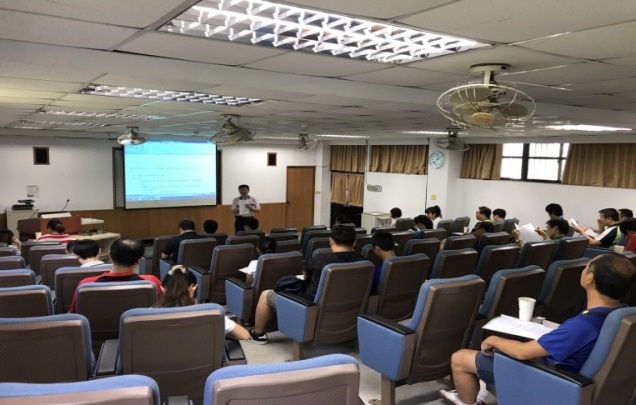 活動名稱：健體輔導團領召會議辦理日期：108.09.05辦理地點：中山國小資訊教室研習對象：國小健體領域召集人實施方式：研習方式參與人數：42內容簡述：年度國小健體工作說明          會活動名稱：健體輔導團領召會議辦理日期：108.09.05辦理地點：中山國小資訊教室研習對象：國小健體領域召集人實施方式：研習方式參與人數：42內容簡述：年度國小健體工作說明          會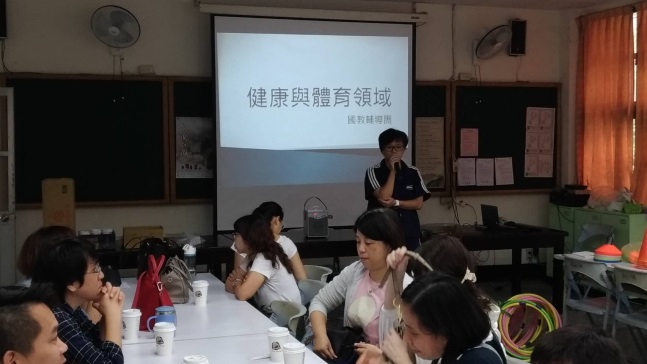 活動名稱：巡迴輔導辦理日期：108.10.16辦理地點：安樂國小研習對象：安樂、七堵實施方式：示範教學及研習說明參與人數：35內容簡述：12國教健體領域素養教          學分享及示範教學活動名稱：巡迴輔導辦理日期：108.10.16辦理地點：安樂國小研習對象：安樂、七堵實施方式：示範教學及研習說明參與人數：35內容簡述：12國教健體領域素養教          學分享及示範教學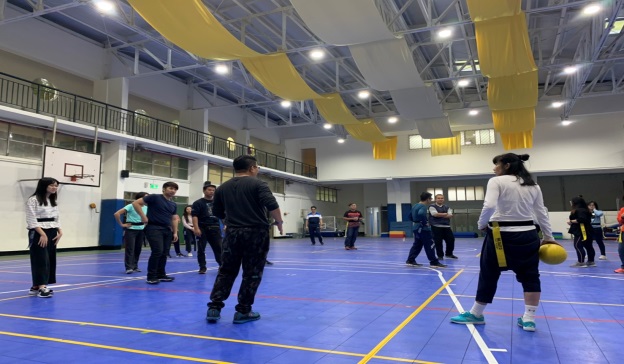 活動名稱：教師增能工作坊辦理日期：108.11.14辦理地點：中山國小體育館研習對象：國小健體教師實施方式：帶式遊戲工作坊參與人數：30內容簡述：帶式遊戲課程設計及示          範教學活動名稱：教師增能工作坊辦理日期：108.11.14辦理地點：中山國小體育館研習對象：國小健體教師實施方式：帶式遊戲工作坊參與人數：30內容簡述：帶式遊戲課程設計及示          範教學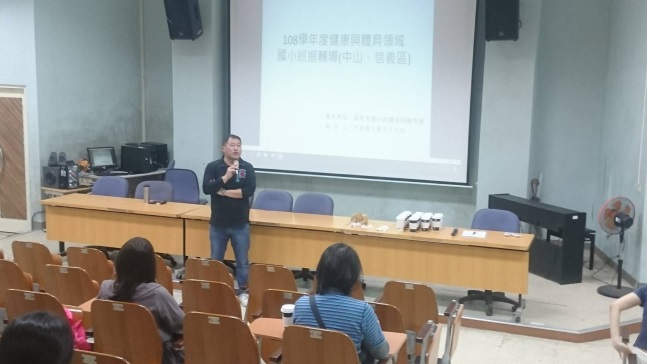 活動名稱：巡迴輔導辦理日期：108.11.20辦理地點：深美國小研習對象：信義、中山實施方式：示範教學及研習說明參與人數：21內容簡述：12國教健體領域素養教          學分享活動名稱：巡迴輔導辦理日期：108.11.20辦理地點：深美國小研習對象：信義、中山實施方式：示範教學及研習說明參與人數：21內容簡述：12國教健體領域素養教          學分享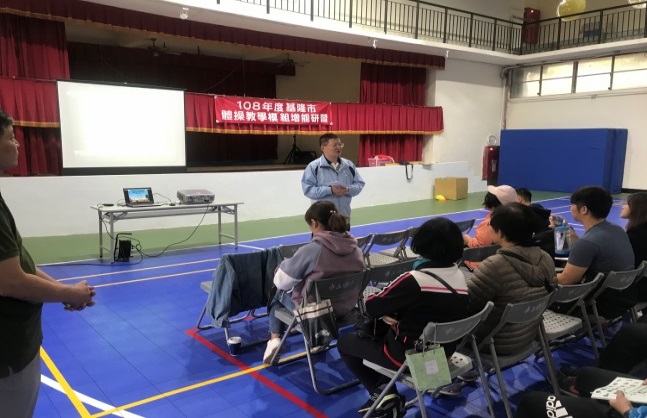 活動名稱：教學模組教師增能辦理日期：108.11.21辦理地點：中山國小體育館研習對象：國小健體教師實施方式：教學模組工作坊參與人數：35內容簡述：國小健體領域召集人開          場說明活動名稱：教學模組教師增能辦理日期：108.11.21辦理地點：中山國小體育館研習對象：國小健體教師實施方式：教學模組工作坊參與人數：35內容簡述：國小健體領域召集人開          場說明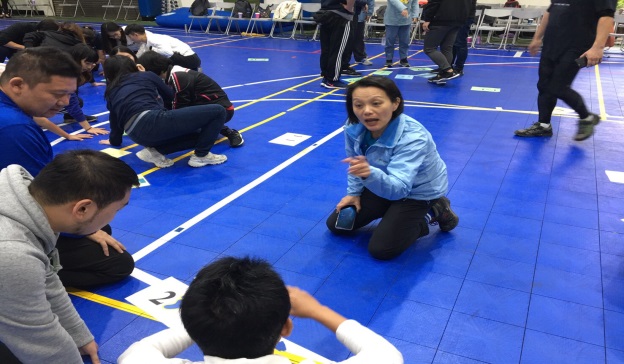 活動名稱：教學模組教師增能辦理日期：108.11.21辦理地點：中山國小體育館研習對象：國小健體教師實施方式：教學模組工作坊參與人數：35內容簡述：國北教授指導教師增能          研習活動名稱：教學模組教師增能辦理日期：108.11.21辦理地點：中山國小體育館研習對象：國小健體教師實施方式：教學模組工作坊參與人數：35內容簡述：國北教授指導教師增能          研習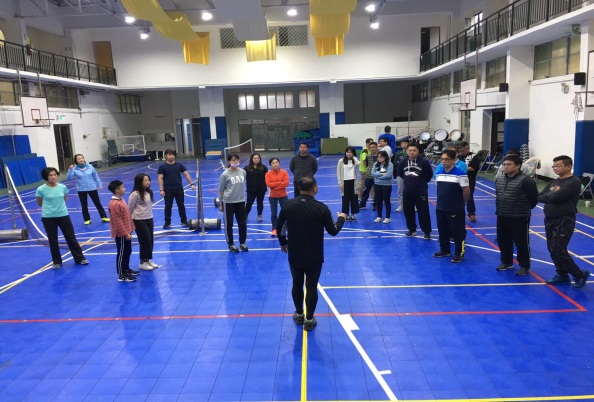 活動名稱：體育教學模組教師增能辦理日期：108.11.28辦理地點：中山國小體育館研習對象：國小健體教師實施方式：教學模組工作坊參與人數：28內容簡述：高年級球類模組工作坊活動名稱：體育教學模組教師增能辦理日期：108.11.28辦理地點：中山國小體育館研習對象：國小健體教師實施方式：教學模組工作坊參與人數：28內容簡述：高年級球類模組工作坊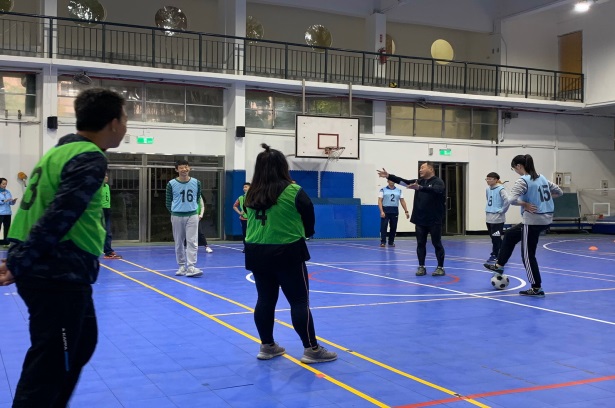 活動名稱：體育教學模組教師增能辦理日期：108.11.28辦理地點：中山國小體育館研習對象：國小健體教師實施方式：教學模組工作坊參與人數：28內容簡述：高年級球類模組工作坊活動名稱：體育教學模組教師增能辦理日期：108.11.28辦理地點：中山國小體育館研習對象：國小健體教師實施方式：教學模組工作坊參與人數：28內容簡述：高年級球類模組工作坊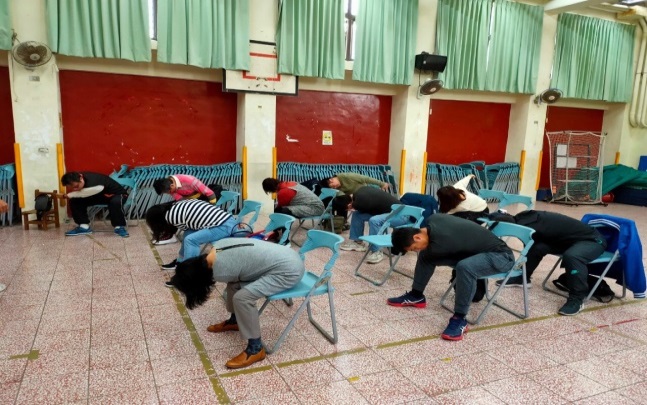 活動名稱：巡迴輔導辦理日期：108.12.11辦理地點：深美國小研習對象：仁愛、暖暖、中正實施方式：示範教學及研習說明參與人數：20內容簡述：12國教健體領域素養教          學分享及示範教學活動名稱：巡迴輔導辦理日期：108.12.11辦理地點：深美國小研習對象：仁愛、暖暖、中正實施方式：示範教學及研習說明參與人數：20內容簡述：12國教健體領域素養教          學分享及示範教學總          結總          結總          結總          結總          結總          結已執行經費(預定12月底前辦理之執行費用)50,00050,000預計執行率預計執行率50   %滿意度滿意度達80％以上（8）場次滿意度未達80％以上（0）場次滿意度達80％以上（8）場次滿意度未達80％以上（0）場次滿意度達80％以上（8）場次滿意度未達80％以上（0）場次滿意度達80％以上（8）場次滿意度未達80％以上（0）場次滿意度達80％以上（8）場次滿意度未達80％以上（0）場次展望與建議